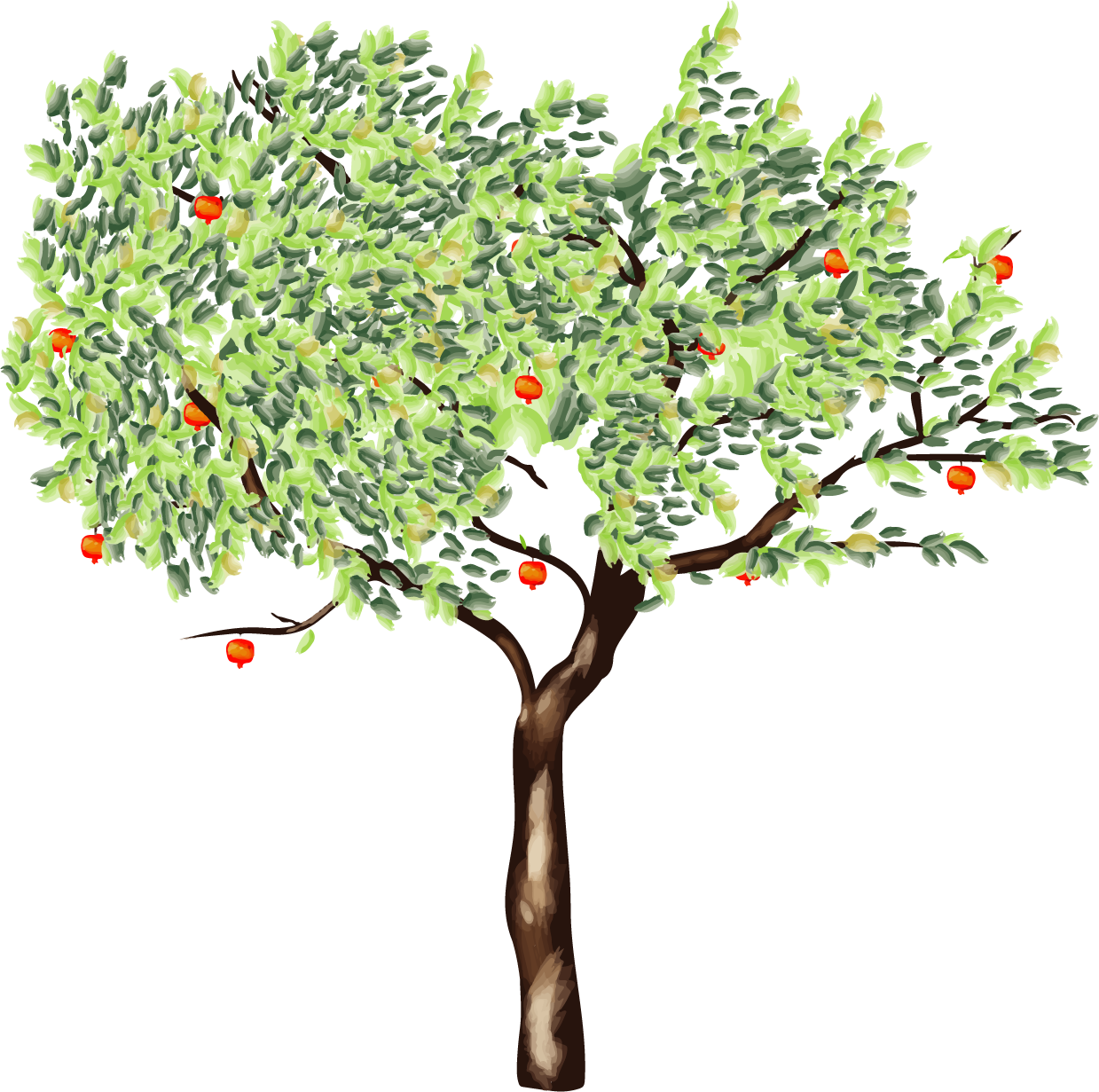 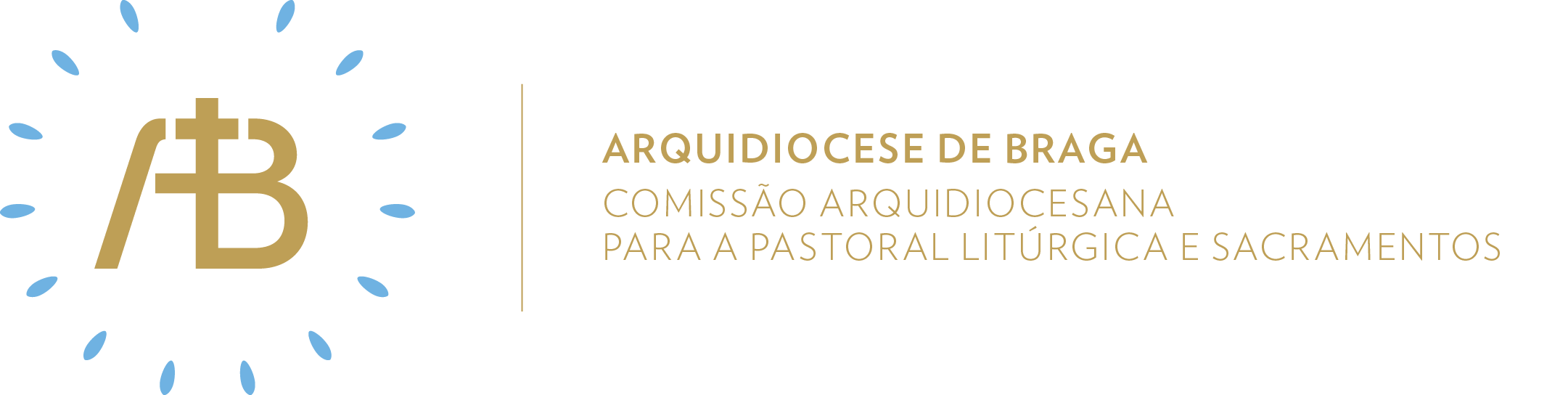 Ano C | Tempo Natal | Solenidade do Natal do SenhorSemente da nossa esperança“N’Ele estava a vida e a vida era a luz dos homens”.Itinerário simbólicoAtitude Participar ConcretizaçãoAo longo do Tempo de Natal, manter-se-ão os elementos simbólicos usados ao longo do Advento. Nesta solenidade, substituir-se-á o rebento por um pequeno tronco de árvore, ainda tenro.Elementos celebrativos a destacarSer comunidade acolhedoraAcolhimentoAo manifestar a alegria da celebração de Natal, que introduz um tempo de novidade, que fez crescer a esperança para despontar no encontro com o Salvador, o presidente da celebração convida todos a focarem-se na atitude a seguir durante este Tempo, PARTICIPAR, que será afixada, neste momento, com orientação vertical, a partir da letra P (de Páscoa) que foi colocada no cartaz do Ano Pastoral.Liturgia da Palavra Sugere-se que, nesta celebração festiva, se cante a introdução e a aclamação final de cada leitura. Além disso, dever-se-á usar o Evangeliário e o incenso com o turíbulo durante a proclamação do Evangelho. Mais ainda: durante a aclamação ao Evangelho, duas pessoas (preferencialmente um jovem casal) entrarão com o vaso, contendo já não um rebento, mas um pequeno tronco tenro.Ser comunidade missionária1. Homilia. Como sinto o Salvador a fazer despontar em mim e na minha comunidade vida nova e abundante de beleza, alegria, luz?. O Verbo deu-nos o poder de nos tornarmos filhos de Deus. Ele é cheio de graça e de verdade.. Celebrar o Natal é celebrar a Esperança da nossa humanidade sempre assumida, iluminada e sonhada em Deus.2. Envio missionárioV/ Ide, o Pai revela o Seu amor por nós, através da comunicação da Sua Palavra, que faz incarnar o Messias prometido. R/ Ámen. V/ Ide, o Filho nasce para nós como vida verdadeira, que ilumina toda a humanidade. R/ Ámen. V/ Ide, o Espírito Santo envia-nos como mensageiros da paz, da boa nova, da salvação, soltando brados de alegria. R/ Ámen.Sugestão de cânticos[Entrada] Anjos e pastores – F. Silva (NRMS 31; IC 99)[Apresentação dos dons] Cantemos com alegria – Az. Oliveira (NRMS 24; IC 104)[Comunhão] O Verbo fez-se carne – Az. Oliveira (NRMS 47 e 52; IC 122)[Final] Cantem, cantem os anjos – M. Faria (NRMS 56; IC 102)Eucologia[Orações presidenciais] Adotar as orações próprias de cada uma das missas previstas para a solenidade do Natal do Senhor, conforme o caso: Missa da Vigília (Missal Romano, 137-138), Missa da Noite (Missal Romano, 138-139), Missa da Aurora (Missal Romano, 140-141), Missa do Dia (Missal Romano, 141-142).[Prefácio] Prefácio Próprio do Natal I (Missal Romano, 457).[Oração Eucarística] Oração Eucarística III (Missal Romano, 529-535).Oração UniversalV/ Irmãos e irmãs: na alegria que nos traz este Natal, elevemos ao Pai do Céu as nossas súplicas e oremos, com toda a confiança, cantando, como filhos muito amados: R/ Abençoai, Senhor, o vosso povo. Por todos os que celebram o Natal, para que Jesus, Filho de Deus e de Maria, lhes dê a simplicidade dos pastores, cantemos.Pelos cristãos que ainda vivem separados, para que Jesus, que fez de nós filhos de Deus, nos dê a todos o desejo da unidade, cantemos.Pelos descrentes e pelos que vivem nas trevas, para que Jesus, luz de Deus que veio ao mundo, seja a estrela a conduzi-los ao presépio, cantemos.Pelas crianças que nasceram sem amor, para que Jesus, por quem o Pai nos veio falar, Se lhes revele como o seu maior amigo, cantemos.Pelas famílias da nossa comunidade (paroquial), para que Jesus, Filho de Deus, lhes dê a graça de O receberem e acreditarem no seu nome, cantemos.V/ Senhor, que nos enviastes o vosso amado Filho, para trazer ao mundo a luz do Céu, dai a cada pessoa a certeza de que amar-Vos e acolher o Salvador é possuir desde já a vida eterna. Por Cristo, Senhor nosso.Viver na EsperançaPropomos que, no final do jantar, todos beijemos a imagem do Menino Jesus que está no nosso presépio. 